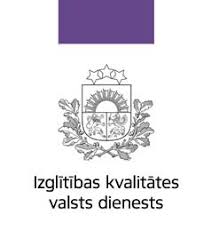 Tiešsaistes konference
“Laba un profesionāla pārvaldība izglītības iestādē izglītības kvalitātes un demokrātijas veicināšanai” 2021.gada 22.oktobrī10.00 – 17.00Darba kārtība09.45 – 10.00	Tehniskā pieslēgšanās10.00 – 11.00	Ievads un konferences atklāšana “Izglītības politikas aktualitātes izglītības kvalitātes veicināšanai”Arvils Ašeradens, LR Saeimas Izglītības, kultūras un zinātnes komisijas vadītājs11.00 – 11.45	Demokrātiska pārvaldība sabiedrībā: iespējas un pamatprincipiŽaneta Ozoliņa, Latvijas Universitātes Sociālo zinātņu fakultātes profesore11.45 – 12.30	Pārtraukums12.30 – 13.45	Izglītības kvalitātes vērtēšana un izglītības kvalitātes monitoringa sistēma izglītības kvalitātes nodrošināšanaiInita Juhņēviča, Izglītības kvalitātes valsts dienesta vadītājaIlze Saleniece, Izglītības un zinātnes ministrijas valsts sekretāra vietniece, Politikas iniciatīvu un attīstības departamenta direktore13.45 – 14.15	Pārtraukums14.15 – 15.30	Izglītības iestāžu vadītāju profesionālā darbība un līderība izglītības kvalitātes un demokrātijas veicināšanai sabiedrībāPhilip Woods, Hārtfordšīras Universitātes Izglītības līderības centra direktors, profesorsKarine Oganisjana, Rīgas Tehniskās universitātes profesore15.30 – 15.45	Pārtraukums15.45 – 16.45	Izvērtējuma par izglītības kvalitāti vispārējā un profesionālajā izglītībā un izglītības iestāžu vadītāju kursu 2021.gadā rezultāti un praktiski ieteikumi izglītības iestāžu labas pārvaldības pilnveideiRolands Ozols, Izglītības kvalitātes valsts dienesta Kvalitātes novērtēšanas departamenta direktorsAija Melle, kursu “Demokrātiska pārvaldība izglītības iestādē” programmas vadītāja16.45 – 17.00 	Konferences noslēgumsKonference tiek īstenota sadarbībā ar Eiropas Sociālā fonda projektu Nr. 8.3.6.2/17/I/001 
„Izglītības kvalitātes monitoringa sistēmas izveide un īstenošana”.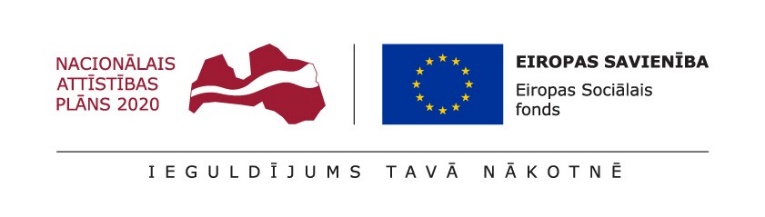 